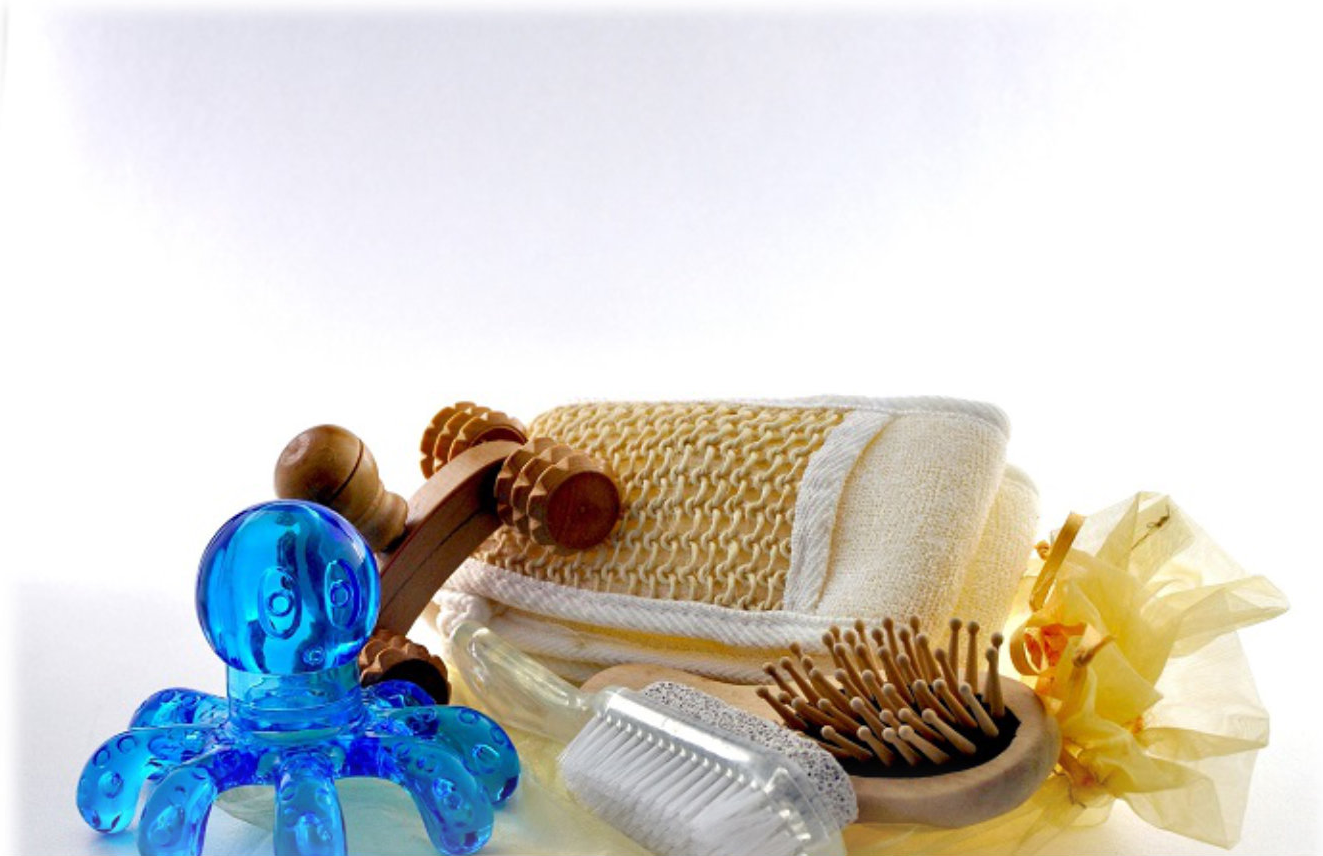 Geschenkgutschein        Für             im Wert von     								€         gültig bis             Kosmetik-Werkstatt         Dorothea Lehrle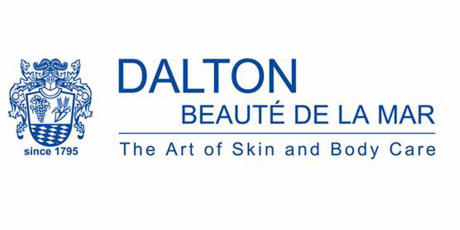          Sternweg 18         71336 Waiblingen         Festnetz 07146-86 11 40             Mobil      0160-90 15 15 36             E-Mail     kosmetik@lehrle.deAnleitung:         Geschenkgutschein ausfüllen:Namen einfügenWert in Euro ( €)  einfügenGültig bis (Datum) eintragen(Gutscheine sind ab Tage der Bezahlung immer zwei Jahre gültig)Betrag bitte bezahlen perBank-Überweisung           Oder einfacher per  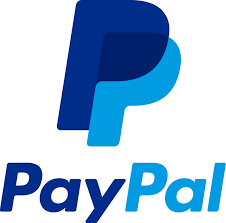 Im eigenen Paypal-Konto (paypal.com) anmelden.Auf der blauen Leiste oben Geld senden auswählen.Im Fenster info@lehrle.de eingeben.  Weiter anklicken.Den Betrag eingeben.           Um Gebühren zu vermeiden bitte Geld an Freunde oder Familie senden           auswählen.           Im folgenden Fenster eventuell die Art der Bezahlung auswählen (per Kreditkarte                        oder Bankkonto)Über Weiter erscheint eine Übersicht über die zu tätigende Zahlung. Mit Zahlung jetzt senden geben Sie Ihre Bezahlung über Paypal in Auftrag.Geschenkgutschein Seite 1 ausdrucken. 